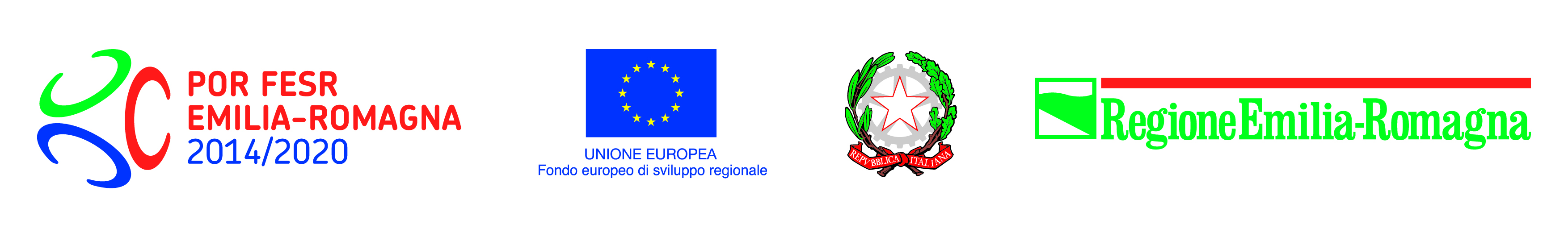 POR-FESR 2014-2020ASSE 1 Ricerca e InnovazioneAzione 1.5.1 Sostegno alle infrastrutture della ricerca considerate critiche/cruciali per i sistemi regionaliBando per progetti di Supporto alle infrastrutture della ricerca considerate critiche/cruciali per i sistemi regionali (DGR n. 1383/2018)I Relazione tecnica intermediaII Relazione tecnica intermediaProgetto n. PG/2018/758461Relazione relativa al periodo di attività dal __________  al ____________Attività realizzateFare riferimento solo alle attività realizzate nel periodo di riferimento. Max 2 pagineDiffusione dei risultati2.1 Elenco attività di diffusione e comunicazioneInserire una lista delle attività direttamente correlate al progetto, per il periodo di rendicontazione indicato. 2.2 Elenco materiale di diffusione e comunicazione prodottoInserire una lista dei materiali prodotti in correlazione alle attività di diffusione e comunicazione dei risultati del progetto, per il periodo di rendicontazione indicato. Personale Non includere le consulenze specialistiche, che devono essere descritte nel paragrafo 4. 3.1 Unità di personale coinvolte nel progetto di ricerca industriale Indicare il numero di unità di personale che ha lavorato sul progetto nel periodo di rendicontazione, indipendentemente dai mesi uomo lavorati (numero di persone fisiche e non equivalente tempo pieno).3.2 Mesi uomo per ogni FaseIndicare per ciascuna Fase il numero di mesi uomo lavorati sul progetto nel periodo di riferimento di attività indicato nella relazione, che deve ovviamente coincidere con gli importi rendicontati.Consulenze specialisticheElencare, per ogni singolo partecipante, le collaborazioni esterne attivate nel periodo di rendicontazione per la realizzazione del progetto, tenendo conto delle eventuali modifiche richieste dal nucleo di valutazione, comunicate in sede di approvazione. Ripetere lo schema per ogni consulenza attivata dai partner nell’ambito del progetto.5.a Attrezzature e strumentazioni (Spese per potenziamento infrastruttura)Descrivere, per ogni singolo partner,  le attrezzature acquistate e le motivazioni che ne hanno reso necessario l’acquisto per la realizzazione del progetto. 5.b  Attrezzature e strumentazioni (spese e investimenti destinate ad attività di carattere economico)Descrivere, per ogni singolo partner,  le attrezzature acquistate e le motivazioni che ne hanno reso necessario l’acquisto per la realizzazione del progetto. Altre informazioniRiportare in questa sezione eventuali altri contenuti tecnici non descritti nelle sezioni precedentiData									Firma_____________________		           					_______________________________Titolo progetto   Nome completo del laboratorio   Ente di appartenenzaData inizio progettoAutore della relazioneTelefonoEmailDescrizione delle attività realizzateScostamenti rispetto al piano di lavoro, modifiche apportate rispetto al piano originale Descrivere eventuali modifiche al piano di lavoro che si sono rese necessarie per problemi di carattere tecnico o gestionaleDescrizione delle attività realizzateTipo di attivitàTipologia di target audienceNumero di soggetti coinvoltiNumero di soggetti coinvoltiLinkTipo di attivitàTipologia di target audienceContattiPartecipazioniLinkTipo di materialeTipologia di target audienceLinkPersonale dipendente a tempo indeterminatoPersonale dipendente a tempo determinatoAssegni/borse di ricercaContratti a progettoCoordinatorePartner 2Partner 3Partner 4Partner 5Partner 6Partner 7Partner 8Partner 9Partner 10Partner 11Partner 12TOTALEFase 0Mesi uomopersonale strutturatoMesi uomopersonale a contrattoTotale mesi uomoCoordinatorePartner 2Partner 3Partner 4Partner 5Partner 6Partner 7Partner 8Partner 9Partner 10Partner 11Partner 12TOTALEFase 1Mesi uomopersonale strutturatoMesi uomopersonale a contrattoTotale mesi uomo CoordinatorePartner 2Partner 3Partner 4Partner 5Partner 6Partner 7Partner 8Partner 9Partner 10Partner 11Partner 12TOTALEFase 2Mesi uomopersonale strutturatoMesi uomopersonale a contrattoTotale mesi uomo CoordinatorePartner 2Partner 3Partner 4Partner 5Partner 6Partner 7Partner 8Partner 9Partner 10Partner 11Partner 12TOTALEFase 3Mesi uomopersonale strutturatoMesi uomopersonale a contrattoTotale mesi uomo CoordinatorePartner 2Partner 3Partner 4Partner 5Partner 6Partner 7Partner 8Partner 9Partner 10Partner 11Partner 12TOTALEFase 4Mesi uomopersonale strutturatoMesi uomopersonale a contrattoTotale mesi uomo CoordinatorePartner 2Partner 3Partner 4Partner 5Partner 6Partner 7Partner 8Partner 9Partner 10Partner 11Partner 12TOTALEFase 5Mesi uomopersonale strutturatoMesi uomopersonale a contrattoTotale mesi uomo CoordinatorePartner 2Partner 3Partner 4Partner 5Partner 6Partner 7Partner 8Partner 9Partner 10Partner 11Partner 12TOTALENominativo del consulente, società di consulenzaPartner progettoImporto contrattoAttività realizzateFase di riferimentoMesi uomoN.Descrizione dell’attrezzaturaUtilizzo dell’attrezzatura nel progetto Partner progetto12345678910N.Descrizione dell’attrezzaturaUtilizzo dell’attrezzatura nel progetto Partner progetto12345678910(max 4.000 caratteri)